STRATEGI PROMOSI PADA CLOTHING VEARST JEANS BANDUNG MELALUI MEDIA SOSIAL INSTAGRAM(Studi Kualitatif Tentang Strategi Promosi Clothing Vearst Jeans Melalui Media Sosial Instagram)PROMOTION STRATEGY ON CLOTHING VEARST JEANS THROUGH SOCIAL MEDIA INSTAGRAM (Study Qualitative About The Promotion Strategy Of Veasrt Clothes Through Social Media Instagram)Oleh:ULFAH FAUZIAH142050047SKRIPSIUntuk Memperoleh Gelar Sarjana Pada Program Studi Ilmu KomunikasiFakultas Ilmu Sosial dan Ilmu Politik Universitas Pasundan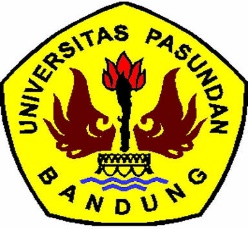 FAKULTAS ILMU SOSIAL DAN ILMU POLITIKUNIVERSITAS PASUNDANBANDUNG2018